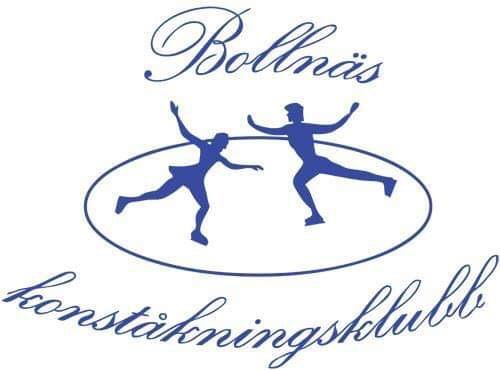 Bollnäs konståkningsklubb inbjuder till test 
torsdag 28 november 2019Plats: Bollnäs ishall (Sävstaås IP) Frelugavägen 4, BollnäsTid: 17.30-20.50Testnivå: Fri/Basic 1-4Domare: Harald Heinemann och Linnéa OlhansKostnad: 200:-/test, 100:-/restBetalas på plats kontant eller med SwishAnmälan: Via indTA 2.0 senast 18/11Eftersom vi har begränsad istid kommer vi i första hand prioritera våra egna åkare samt distriktets åkare vid många anmälningar. Schema: Schema publiceras på www.bollnaskk.se Viktigt: Kom ihåg att ta med testkort som lämnas vid registreringen. Kom i god tid då endast starttiden är fastställd.Fika kommer att finnas till försäljning. Kontakt: Karin Nilsson 0708-275 279, karin.nilsson@bollnaskk.seVälkommen med er anmälan!Bollnäs KK 